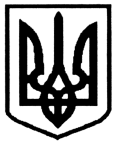     УКРАЇНА        ЗВЯГЕЛЬСЬКА  РАЙОННА РАДА     ЖИТОМИРСЬКОЇ ОБЛАСТІР І Ш Е Н Н ЯСімнадцята адцята сесія                                                VІІІ скликаннявід 14  вересня  2023 рокуПро план роботи  районної  радина IV квартал  2023 року              Відповідно до пункту 6 частини 1 статті 43 Закону України «Про місцеве самоврядування в Україні», рекомендацій постійних комісій, районна радаВИРІШИЛА:            1. Затвердити план роботи районної ради на IV  квартал 2023 року, згідно з додатком.            2. Контроль за виконанням рішення покласти на голів постійних комісій.Голова районної ради                                                           Артур ЗАГРИВИЙ